DSWD DROMIC Report #11 on Typhoon “Ambo”as of 21 May 2020, 6PMSituation Overview"VONGFONG" entered the Philippine Area of Responsibility (PAR) on 10 May 2020 and was named "Ambo" as the 1st Philippine tropical cyclone for 2020. On 11 May 2020, "Ambo" slightly intensifies while moving slowly westward over the Philippine Sea. On 14 May 2020, the eye of Typhoon "Ambo" was located based on all available data including those from Virac Doppler Radar in the vicinity of San Jose De Buan, Samar. On 18 May 2020, "Ambo" weakened into a Low Pressure Area and exited PAR.Source: DOST-PAGASA Severe Weather BulletinStatus of Affected Families / PersonsA total of 108,465 families or 455,394 persons were affected in 491 barangays in Regions I, II, III, VIII and CAR (see Table 1).Table 1. Number of Affected Families / PersonsNote: Ongoing assessment and validation being conductedTransferred the data to San Jose which was previously reported at San VicenteThe decrease in the number of affected families in Bobon and Mondragon is due to validation.  Source: DSWD-FOs I, II, III, VIII and CARStatus of Displaced and Served Families/Persons Inside Evacuation CenterThere were a total of 1,022 families or 3,657 persons who took temporary shelter in 72 evacuation centers in Regions I, II, III and CAR. All evacuation centers were reportedly closed. (see Table 2).Table 2. Number of Served Families / Persons Inside and Outside ECsNote: The decrease in the number of evacuation centers CUM including the families and persons inside CUM is due to the misentry of pre-emptive evacuees.Source: DSWD-FO I, II, III and CAR Damaged HousesA total of 25,472 houses were damaged; of which, 4,940 were totally damaged and 20,532 were partially damaged in Region VIII (see Table 3).Table 3. Number of Damaged HousesNote: The decrease in the number of partially damaged houses in Laoang is due to typographical error.Source: DSWD- FO VIIIAssistance ProvidedA total of ₱16,597,225.26 worth of assistance was provided; of which ₱11,707,403.26 was provided by DSWD and ₱4,889,822.00 from LGUs to the affected (see Table 4).Table 4. Cost of Assistance Provided to Affected Families / PersonsNote: DSWD has provided assistance to the families in Sorsogon as part of its pre-emptive efforts.Source: DSWD-FO V and CARSituational ReportsDSWD-DRMBDSWD-FO NCRDSWD-FO CARDSWD-FO IDSWD-FO IIDSWD-FO IIIDSWD-FO CALABARZONDSWD-MIMAROPADSWD-FO VDSWD-FO VIIDSWD-FO VIIIDSWD-FO XDSWD-FO XIDSWD-FO CARAGA*****The Disaster Response Operations Monitoring and Information Center (DROMIC) of the DSWD-DRMB is closely monitoring the effects of Typhoon “Ambo” and is coordinating with the concerned DSWD Field Offices for any significant updates.Prepared by:					MARIEL B. FERRARIZCLARRIE MAE A. CASTILLORODEL V. CABADDUReleasing OfficerPHOTO DOCUMENTATION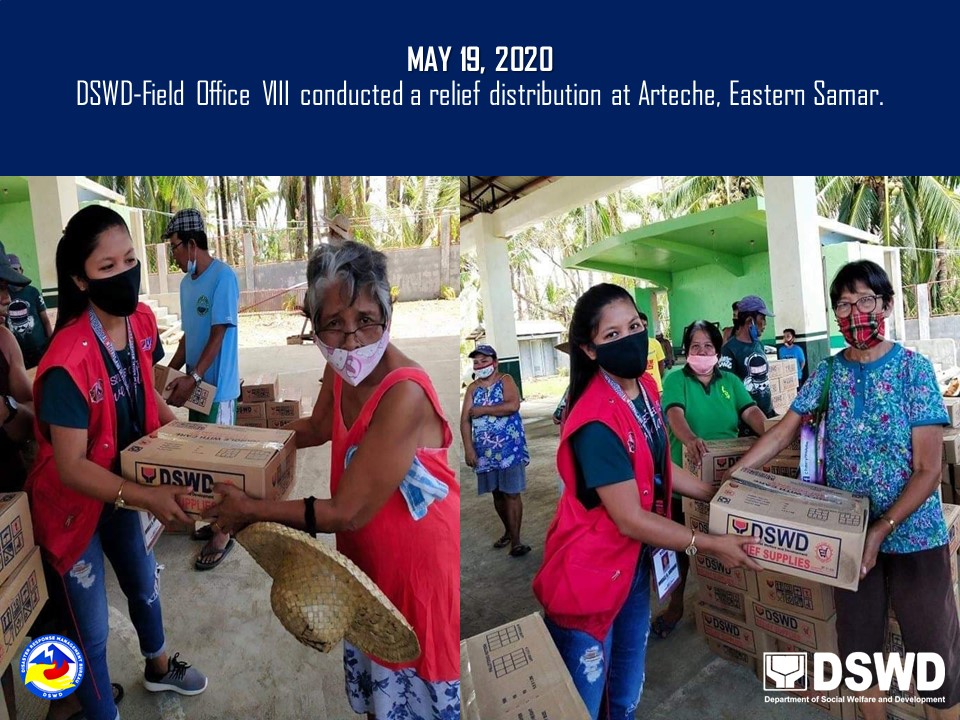 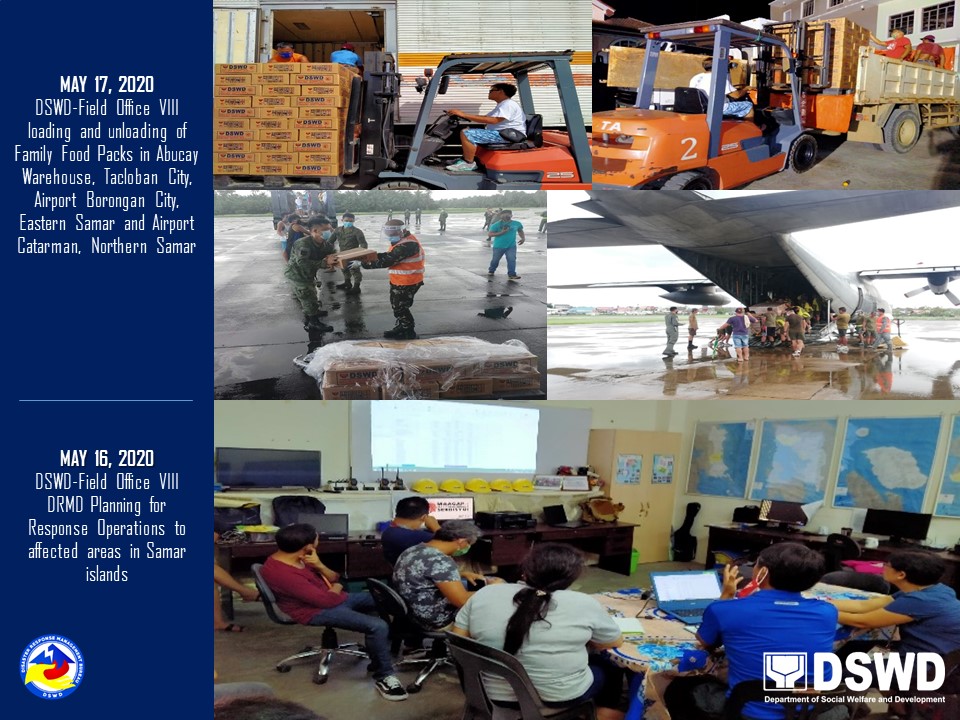 REGION / PROVINCE / MUNICIPALITY REGION / PROVINCE / MUNICIPALITY  NUMBER OF AFFECTED  NUMBER OF AFFECTED  NUMBER OF AFFECTED REGION / PROVINCE / MUNICIPALITY REGION / PROVINCE / MUNICIPALITY  Barangays  Families  Persons GRAND TOTALGRAND TOTAL    491 108,465 455,394 REGION IREGION I   1  3  6 Ilocos NorteIlocos Norte   1  3  6 Bangui136REGION IIREGION II   2     24   102 Nueva VizcayaNueva Vizcaya   2     24   102  Quezon  2    24  102 REGION IIIREGION III 35   999     3,505 AuroraAurora 32   952     3,364 Casiguran  8    64  243 Dinalungan  6  138  501 Dingalan  6  663    2,345 Dipaculao  6    50  173 Maria Aurora  6    37  102 BulacanBulacan   3     47   141  Bulacan  1    30    84 Obando  1    14    44 City of San Jose del Monte  1 3    13 REGION VIIIREGION VIII    450 107,402 451,638 Eastern SamarEastern Samar    181   41,891 166,473 Arteche20    4,603  18,519 Can-Avid28    5,774  22,929 Dolores46  12,665  50,660 Jipapad13    2,387    8,655 Maslog12    1,363    5,452 Oras42  10,491  41,964 San Policarpo17    4,546  18,103 Sulat  1    11    42 Taft  1    11    43 Hernani  1    40  106 Northern SamarNorthern Samar    246   64,063 279,304 Allen  1  308  735 Biri  5  187  828 Bobon18    1,522    6,088 Capul  1  114  538 Catarman (capital)  8    2,747  13,110 Lavezares11  706    3,530 Lope de Vega19    3,889  15,595 Mondragon  1  920  38,500 Rosario11    2,565  10,260 San Antonio  3  703    9,058 San Isidro14    1,099    3,697 San Jose  1    1,253    4,470 San Vicente  7  617    2,393 Victoria16    4,121    4,881 Catubig47    9,118  37,153 Gamay  1    3,501  16,162 Laoang  1    4,175  21,959 Lapinig15    3,130  13,421 Las Navas53    9,199  43,141 Mapanas  1    1,760    7,040 Palapag  1    9,302  14,125 Pambujan  1  426    1,759 San Roque  9  951    3,861 Silvino Lobos  1    1,750    7,000 Western SamarWestern Samar 23     1,448     5,861 Matuguinao  1 6    24 San Jorge20    1,324    5,365 Santa Margarita  1  105  420 Tagapul-an  1    13    52 CARCAR   3     37   143 BenguetBenguet   2     34   132 Itogon  2    34  132 IfugaoIfugao   1  3     11 Lamut  1 3    11 REGION / PROVINCE / MUNICIPALITY REGION / PROVINCE / MUNICIPALITY  NUMBER OF EVACUATION CENTERS (ECs)  NUMBER OF EVACUATION CENTERS (ECs)  NUMBER OF DISPLACED  NUMBER OF DISPLACED  NUMBER OF DISPLACED  NUMBER OF DISPLACED REGION / PROVINCE / MUNICIPALITY REGION / PROVINCE / MUNICIPALITY  NUMBER OF EVACUATION CENTERS (ECs)  NUMBER OF EVACUATION CENTERS (ECs)  INSIDE ECs  INSIDE ECs  INSIDE ECs  INSIDE ECs REGION / PROVINCE / MUNICIPALITY REGION / PROVINCE / MUNICIPALITY  NUMBER OF EVACUATION CENTERS (ECs)  NUMBER OF EVACUATION CENTERS (ECs)  Families  Families  Persons  Persons REGION / PROVINCE / MUNICIPALITY REGION / PROVINCE / MUNICIPALITY  CUM  NOW  CUM  NOW  CUM  NOW GRAND TOTALGRAND TOTAL72 -      1,022     -      3,657     -   REGION IREGION I  1 -   3     -   6     -   Ilocos NorteIlocos Norte  1 -   3     -   6     -   Bangui1-3-6-REGION IIREGION II  2 -      12     -      56     -   Nueva VizcayaNueva Vizcaya  2 -      12     -      56     -    Quezon  2     -      12    -      56    -   REGION IIIREGION III59 -    921     -      3,250     -   AuroraAurora54 -    875     -      3,113     -   Casiguran  8     -      44    -    187    -   Dinalungan  7     -      96    -    350    -   Dingalan20     -    653    -      2,313    -   Dipaculao  9     -      50    -    173    -   Maria Aurora10     -      32    -      90    -   BulacanBulacan  5 -      46     -    137     -    Bulacan  1     -      30    -      84    -   Obando  2     -      14    -      44    -   City of San Jose del Monte  2     -   2    -   9    -   CALABARZONCALABARZON  6 -      49     -    202     -   LagunaLaguna  6 -      49     -    202     -   City of Calamba  1     -   5    -      15    -   Cavinti  2     -   7    -      42    -   Kalayaan  3     -      37    -    145    -   CARCAR  4 -      37     -    143     -   BenguetBenguet  3 -      34     -    132     -   Itogon  3     -      34    -    132    -   IfugaoIfugao  1 -   3     -      11     -   Lamut  1     -   3    -      11    -   REGION / PROVINCE / MUNICIPALITY REGION / PROVINCE / MUNICIPALITY   NO. OF DAMAGED HOUSES   NO. OF DAMAGED HOUSES   NO. OF DAMAGED HOUSES REGION / PROVINCE / MUNICIPALITY REGION / PROVINCE / MUNICIPALITY  Total  Totally  Partially GRAND TOTALGRAND TOTAL 25,472    4,940  20,532 REGION VIIIREGION VIII 25,472    4,940  20,532 Eastern SamarEastern Samar 10,350    1,828    8,522 Arteche   2,646  674    1,972 Can-Avid   2,315    51    2,264 Jipapad 618    76  542 Maslog 580  104  476 Oras 788  173  615 San Policarpo   3,400  750    2,650 Sulat3    -   3 Northern SamarNorthern Samar 14,983    3,094  11,889 Allen 824    84  740 Biri 163 1  162 Bobon   22    22    -   Capul5 5    -   Catarman (capital) 580  580    -   Lope de Vega   1,270    15    1,255 Mondragon 198 5  193 Rosario   1,491  114    1,377 San Antonio   44 1    43 San Isidro 399    13  386 San Jose   62    62    -   San Vicente 259 2  257 Victoria   1,293    16    1,277 Catubig   4,114  167    3,947 Laoang 405    48  357 Lapinig   2,796    1,832  964 Palapag 399    13  386 Pambujan1 1    -   San Roque 540    84  456 Silvino Lobos 118    29    89 Western SamarWestern Samar 139    18  121 Matuguinao6 2 4 San Jorge 120    16  104 Tagapul-an   13    -      13 REGION / PROVINCE / MUNICIPALITY REGION / PROVINCE / MUNICIPALITY  COST OF ASSISTANCE  COST OF ASSISTANCE  COST OF ASSISTANCE  COST OF ASSISTANCE  COST OF ASSISTANCE REGION / PROVINCE / MUNICIPALITY REGION / PROVINCE / MUNICIPALITY  DSWD  LGU  NGOs  OTHERS  GRAND TOTAL GRAND TOTALGRAND TOTAL   11,707,403.26 4,889,822.00    -      -      16,597,225.26 REGION IREGION I   -   900.00    -      -   900.00 Ilocos NorteIlocos Norte   -   900.00    -      -   900.00 Bangui-900--900REGION VREGION V   673,510.00 4,846,102.00    -      -   5,519,612.00 SorsogonSorsogon   673,510.00 4,846,102.00    -      -   5,519,612.00 Barcelona  -     279,017.00   -     -     279,017.00 Bulan  -     352,347.00   -     -     352,347.00 Bulusan  -     683,088.00   -     -     683,088.00 Matnog  -     140,400.00   -     -     140,400.00 Pilar  -       3,391,250.00   -     -       3,391,250.00 City of Sorsogon (capital)  673,510.00   -     -     -     673,510.00 REGION VIIIREGION VIII   11,033,893.26    -      -      -      11,033,893.26 Eastern SamarEastern Samar   10,109,259.38    -      -      -      10,109,259.38 Arteche    2,504,234.70   -     -     -       2,504,234.70 Can-Avid  823,605.00   -     -     -     823,605.00 Dolores    1,825,108.68   -     -     -       1,825,108.68 Jipapad  148,981.00   -     -     -     148,981.00 Oras    4,008,211.00   -     -     -       4,008,211.00 San Policarpo  799,119.00   -     -     -     799,119.00 Northern SamarNorthern Samar   924,633.88    -      -      -      924,633.88 Catubig  137,267.50   -     -     -     137,267.50 Las Navas  411,802.50   -     -     -     411,802.50 San Roque  375,563.88   -     -     -     375,563.88 CARCAR   -   42,820.00    -      -   42,820.00 BenguetBenguet   -   41,920.00    -      -   41,920.00 Itogon  -       41,920.00   -     -       41,920.00 IfugaoIfugao   -   900.00    -      -   900.00 Lamut  -       900.00   -     -       900.00 DATESITUATIONS / ACTIONS UNDERTAKEN21 May 2020The Disaster Response Management Bureau (DRMB) is on BLUE alert status.The DRMB Operations Center (OpCen) is in 24/7 virtual operation to closely monitor and coordinate with the National Resource and Logistics Management Bureau (NRLMB) and DSWD Field Offices for significant updates on response operations relative to Severe Tropical Storm “Ambo”.All QRT members and emergency equipment are on standby and ready for deployment.DATESITUATIONS / ACTIONS UNDERTAKEN16 May 2020DSWD-FO NCR submitted their terminal report.DSWD-FO NCR coordinated with the Local Government Units (LGUs) of Manila and Muntinlupa City regarding the augmentation assistance needed by the affected families. No resource augmentation was requested by Manila and Muntinlupa City. As discussed, the LGUs will assess and provide the needed assistance of the affected.A total of 180 families or 720 persons have pre-emptively evacuated in 4 Evacuation Centers in Region NCR.DATESITUATIONS / ACTIONS UNDERTAKEN21 May 2020DSWD-FO CAR submitted their terminal report.DSWD-FO CAR DRMD is continuously monitoring the situation on ground.Delta 4 QRT is on duty at the DSWD FO CAR Operations Center.Municipal Action Teams are on duty.Continuous coordination by the DRMD PDO IIs assigned in the PSWADTs with the LDRRMOs for updates.Rapid Emergency Telecommunications Team (RETT) including the International Maritime/Marine Satellite (INMARSAT) equipment are on standby.Simultaneous repacking of family food packs is conducted in various production hubs within the region.DSWD-FO CAR Operations Center is on RED ALERT since 16 March 2020.DSWD-FO CAR is in close coordination with Cordillera Regional Disaster Risk Reduction and Management Council Emergency Operations Center for updates.Provided technical assistance to Provincial SWAD Teams and LGUs on CCCM and Reporting.DATESITUATIONS / ACTIONS UNDERTAKEN21 May 2020DSWD-FO I submitted their terminal report.DSWD-FO I, through the Incident Management Team, coordinated with Provincial/City/Municipal Disaster Risk Reduction and Management Councils (P/C/MDRRMCs) and P/C/M Social Welfare and Development Offices (SWDOs) for significant updates.In coordination of IMT Branch in Ilocos Norte with the MSWDO of Bangui, Ilocos Norte, no further assistance is needed for the affected families per assessment.DATESITUATIONS / ACTIONS UNDERTAKEN21 May 2020DSWD-FO II submitted their terminal report.Regional Resource Operation Section ensures relief goods, both Food and Non-Food Items (F/NFIs), are readily available at any given time.DSWD FO II DRMT duty were deactivated as of 17 May 2020.DATESITUATIONS / ACTIONS UNDERTAKEN17 May 2020There are 28 families or 101 persons who have pre-emptively evacuated in 3 Evacuation Centers in Region III.DSWD-FO III activated the DRMD Skeletal duty from the Regional Office and DSWD Provincial Extension Officer of the 7 provinces.DSWD-FO III is continuously monitoring the weather updates in coordination with the concerned LGUs.DSWD-FO III convened Response Cluster Meeting with RDRRMC III Response Cluster.DATESITUATIONS / ACTIONS UNDERTAKEN21 May 2020DSWD-FO CALABARZON submitted their terminal report.A total of 7,857 families or 31,151 persons have pre-emptively evacuated in 461 Evacuation Centers in Region CALABARZON.SWAD Teams of the five Provinces of CALABARZON were advised to liaise and coordinate with the LDRRMOs for any unreported incidents that may require response from DSWD-FO CALABARZON.The alert level of DSWD IV-A EOC and the Regional and Provincial QRTs is lowered to normal status effective 18 May 2020.DSWD-FO CALABARZON Responsible Official Ms. Lucia C. Almeda, in coordination with the Office of Civil Defense (OCD) IV-A, joined the conduct of aerial assessment in the Province of Quezon.DSWD-FO CALABARZON maintained close coordination with the RDRRMC IV-A and Response Pillar cluster leads for any monitored incidents in the CALABARZON region in relation with Typhoon Ambo.Regular coordination with LDRRMOs and LSWDOs in LGUs with reported pre-emptive evacuation.Advised the LSWDOs to maintain vigilance and ensure prompt and effective delivery of basic emergency services.Regional Resource Operation Section (RROS) is reviewing their stock relief supplies in order to maintain high level readiness for response.DATESITUATIONS / ACTIONS UNDERTAKEN19 May 2020DSWD-FO MIMAROPA submitted their terminal report.A total of 207 families or 753 persons have pre-emptively evacuated in 28 Evacuation Centers in Region MIMAROPA. While, a total of 41 families or 174 persons pre-emptively took shelter with their relatives or friends.The LGU of Torrijos provided hot meals to families who took pre-emptive measures.SWADT Marinduque is now coordinating with the LGU of Torrijos through its MSWDO to conduct validation and assessment as basis for provision of goods to affected families.DSWD-FO MIMAROPA issued advisory and weather updates to ODSU and SWADTs.Disseminated the Camp Coordination and Camp Management (CCCM) and Protection COVID-19 Operational Guidance to SWADTs and Provincial Staff as a support in providing camp management and assistance to all IDPs.DSWD-FO MIMAROPA, through our SWADT Offices, is continuously monitoring the evacuation centers to identify other needs and services needed by the affected families. Continuously coordinating with affected LGUs and other concerned agencies on the condition and situation of displaced families/individuals.DSWD-FO MIMAROPA has ongoing replenishment of goods to ensure availability for possible augmentation in supporting the needs of the affected families/individuals.DATE,SITUATIONS / ACTIONS UNDERTAKEN 17 May 2020There were 34,555 families or 135,362 persons who have pre-emptively evacuated in 1,373 Evacuation Centers in Region V. As of today, all evacuation centers were reported closed.DSWD-FO V provided 521 Family Food Packs (FFPs) to the LGU of Sorsogon City and 912 FFPs to the LGU of Casiguran, Sorsogonas augmentation support amounting to ₱673,510.00.DSWD-FO V Operations Center is still on RED ALERT status and continuously coordinating with the Provincial and Municipal Action Team members and affected LGUs.DSWD-FO V Operations Center and Provincial Operations Center are on skeleton force duty.Provincial/City/Municipal QRTs are continuously coordinating with their respective P/MDRRMOs and C/MSWDOs for reports and updates. P/C/MATs attended the P/C/MDRRMC meetings regarding LGUs’ preparedness on TY “Ambo”.Media interviews were also conducted to inform the public on the readiness of DSWD-FO V in providing augmentation to the LGUs.DATESITUATIONS / ACTIONS UNDERTAKEN12 May 2020RDRRMC/OCD-7 raised Alert Status Level to Blue as TD Ambo approaches. PDRA Meeting for TD Ambo was convened on 11 May 2020. DSWD-FO VII was represented by Marvin Solivio, SWO II of the Disaster Response Management Division (DRMD).Continuous monitoring by the DSWD Regional DROMIC Focal for the latest weather updates from PAGASA and cascading the same for widest dissemination to P/C/MATs.City and Municipal Action Team and SWAD Offices were alerted and already requested to closely coordinate with their local counterparts and their respective LDRRMC. Field staff were requested to monitor AOR and provide reports and updates to the Regional DROMIC Focal for any impacts.Provincial/City/Municipal Quick Response Team is on standby alert and ready for mobilization for any assistance and augmentation support needed from the LGUs. Regional Disaster Division is in close coordination with OCD-7 and other members of the RDRRMC for any response mobilization activities/strategies.Warehouses in the three island provinces are on ready alert.DATESITUATIONS / ACTIONS UNDERTAKEN21 May 2020A total of 24,289 families or 101,400 persons have pre-emptively evacuated in 35 Evacuation Centers in Region VIII. All evacuation centers were reported closed.DSWD-FO VIII RROC is rendering 24/7 duty to facilitate dispatching of Family Food Packs (FFPs) to areas affected by Typhoon Ambo. DSWD-FO VIII DRMD established monitoring tool for the delivery of Food and Non-Food Items.DSWD-FO VIII DRRS is in close coordination with LGUs for the augmentation of assistance to the affected families in their AOR.DSWD FO VIII DRIMS monitors the weather situation and the established database for reporting. They are also maintaining close coordination with Provincial Action Teams in Northern and Eastern Samar for collection of data. DSWD-FO VIII status of Relief Augmentation to LGUs:Delivered 14,950 FFPs in Northern Samar while 1,500 FFPs are in transit.Delivered 20,059 FFPs in Eastern Samar while 3,795 FFPs are in transit.20 May 2020Distribution of Family Food Packs (FFPs) in Arteche and San Policarpio, Eastern Samar facilitated by the P/MAT.DSWD-FO VIII status of Relief Augmentation to LGUs:Delivered 14,950 FFPs in Northern Samar while 1,500 FFPs are in transit.Delivered 13,000 FFPs in Eastern Samar while 9,900 FFPs are in transit.19 May 2020DSWD-FO VIII status of Relief Augmentation to LGUs:Delivered 11,950 FFPs in Northern Samar while 4,500 FFPs are in transit.Delivered 9,900 FFPs in Eastern Samar while 6,200 FFPs are in transit.18 May 2020DSWD-FO VIII status of Relief Augmentation to LGUs:Delivered 8,850 FFPs in Northern Samar while 1,500 FFPs are in transitDelivered 6,700 FFPs in Eastern Samar while 800 FFPs are in transit.3,300 FFPs are for delivery in Eastern Samar.17 May 2020DRMD together with the Regional Director convened for a meeting to plan the response operations in affected areas.DSWD-FO VIII status of Relief Augmentation to LGUs:Prepositioned 1,350 FFPs in Northern Samar.1,100 FFPs from VDRC arrived in Catarman, Northern Samar.6,300 FFPs are in transit going to warehouse in Catarman Northern Samar.1,600 FFPs from VDRC are in transit via C-130 at Mactan going to Catarman Airport today.DSWD FO VIII RROC dispatched 2,300 FFPs for Arteche and San Policarpio, Eastern Samar. All were unloaded temporarily in San Policarpio.600 FFPs arrived in Borongan City Aiport from VDRC Cebu. 1,500 FFPs in transit going to Dolores, Eastern Samar from VDRC Cebu.1,500 FFPs in transit going to Can-avid, Eastern Samar from VDRC Cebu, expected to arrive today.DATESITUATIONS / ACTIONS UNDERTAKEN19 May 2020DSWD-FO X Quick Response Team including the P/MATs are on standby including operational vehicles and telecommunications equipment.To date, there are no reports of affected families/persons in Region X.DATESITUATIONS / ACTIONS UNDERTAKEN14 May 2020DSWD-FO XI activated the field office and RPMO’s (SWADTs, PATs, MATs, CATs) Quick Response Team as On-Call duty.DSWD-FO XI is in close coordination with all SWADOs and PSWDOs/CSWDO/MSWDOs for monitoring of the situation in the different parts of Davao Region. Personnel in the warehouse are also on alert to ensure the readiness to dispatch relief goods (food and non-food items) at any given time.Availability of Disaster Wing Van, vehicles and drivers in the event of relief operation.DSWD-FO XI is in close coordination with the Office of Civil Defense (OCD) XI for logistical support monitoring.DSWD-FO XI is in close coordination with the staff rendering skeletal duty in the DRMD Office and City/Municipal Action.DATESITUATIONS / ACTIONS UNDERTAKEN11 May 2020DSWD-FO Caraga attended the PDRA/ERP Meeting through teleconferencing with the Caraga RDRRMC Member agencies to discuss the preparedness and response measures regarding the tropical depression.